Mentored Faculty Fellows2023/2024 Jimena Cosso, Assistant Professor, College of Education 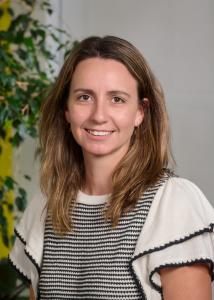 The fellowship will support Cosso’s research to advance knowledge of Latine parents' engagement with their children at home in mathematics. Her goal is to address educational inequalities by improving the commonly used measures to assess the home mathematics environment that do not consider cultural differences. Cosso will focus on creating partnerships with Latine communities in the area and conduct confirmatory factor analysis of a new scale that she developed to properly measure the home mathematics environments of Latine families. . 
Sudha Veturi, Assistant Professor, College of Health and Human Development and Eberly College of Science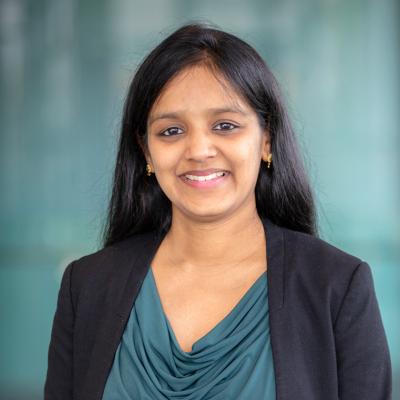 Veturi will use fellowship support to acquire the additional training and knowledge she will need to understand the biological underpinnings of stress and its temporal relationship with neurodegeneration. Her long-term goal is to establish an independently funded research laboratory that conducts scientific research at the intersection of statistics, genetics, clinical/biomedical informatics, and neuroscience to solve challenging public health problems, particularly neurodegeneration due to aging. Veturi also aims to develop scalable statistical methods and computational workflows that can handle multimodal datasets and conduct high-quality research that is dedicated to improving cognitive health in aging population in tangible ways, especially among high-risk underrepresented groups.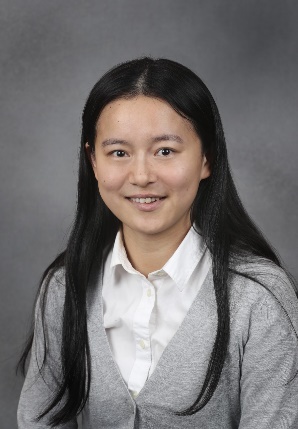  Hanyi Min, Assistant Professor, College of the Liberal Arts  The fellowship will support an interdisciplinary project that aims to understand workplace stressors experienced by homecare workers. Min will study these workplace stressors to develop interventions to reduce negative impacts. She also plans to use inductive methods, such as interviews, to understand the unique stressors of homecare workers. Building on the information collected in the interviews and the theoretical frameworks, Min will develop a framework of potential job demands and job resources for homecare workers to develop a job crafting intervention to reduce negative impacts. Emily T. Rosenman, Assistant Professor, College of Earth and Mineral Sciences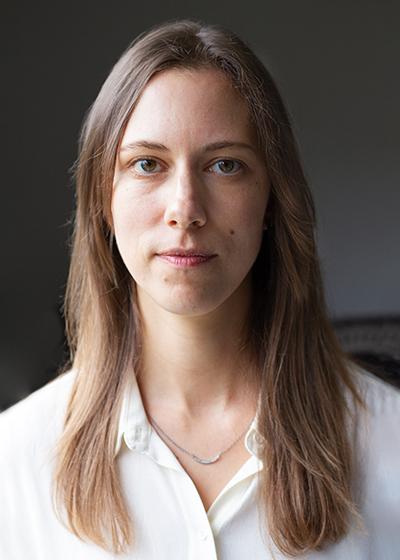 Rosenman will use the fellowship to support a project seeking to ascertain the geographies of the opioid industry’s marketing strategies and how the industry’s corporate and financial decision-making are related to opioid-related health outcomes. In particular, the project will make use of a new trove of corporate documents released from opioid litigation and made public via University of California San Francisco and Johns Hopkins University libraries. These data will be analyzed alongside secondary data on opioid-related health outcomes, such as mortality and overdose data, to propose an understanding of how corporate strategy may be related to geographic variation in opioid-related health outcomes. The project seeks to eventually inform policy on how legal settlements with pharmaceutical companies, as well as other efforts, could address the geographies and outcomes of the opioid epidemic.Nina Lauharatanahirun, Assistant Professor, College of Engineering and College of Health and Human Development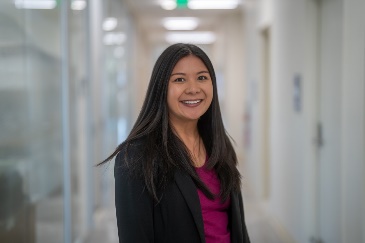 The fellowship will help support a project program to develop an innovative interdisciplinary computational framework to discover key neural, behavioral, and social mechanisms underlying adolescent development of health risk behavior. Lauharatanahirun’s research will be centered on developing novel computational models that predict real-world health risk behaviors such as substance abuse, unprotected sex, and distracted/impaired driving. This work will help her to identify different types of social interactions that make adolescents more vulnerable to health risk behaviors and subsequent negative health outcomes and inform future prevention and intervention efforts. 2021/2022Lindsay Fernández-Rhodes, College of Health and Human Development 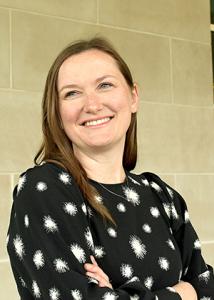 Genetic and Bio-Psychosocial Risk Factors for Poor Birth Outcomes and Childhood Obesity in US Hispanic/Latino Children	Michael Russell, College of Health and Human Development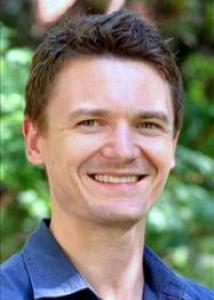 Multimodal Ambulatory Assessment and Mobile Intervention Among Young-Adult Heavy Drinkers: Toward an Integrated Research Program2019/2020Kyle Murdock, College of Health and Human Development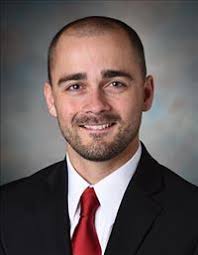 Real-time, real-world mHealth measurement and novel biobehavioral mechanisms associated with metabolic syndromeJessica Myrick, College of Communications		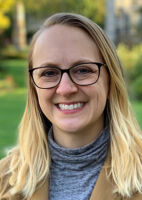 Integrating Biometric Markers of Intervention Message Exposure and Emotional Responses to Improve Substance Use Interventions	Yubraj Acharya, College of Medicine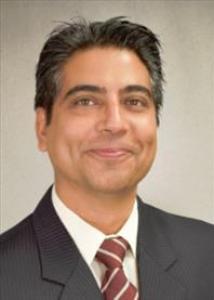 Benjamin Fredrick, College of Medicine Integrating Tradition with Modern Technology for Breast Cancer Screening in Ghana	Liying Luo, College of Liberal Arts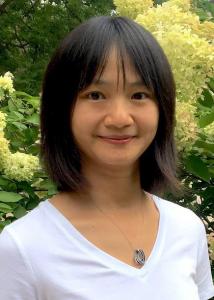 Nativity and Gender Differences in Intergenerational Social Mobility Effects: Novel Method and New Evidence	2018/2019 David Conroy, College of Health and Human Development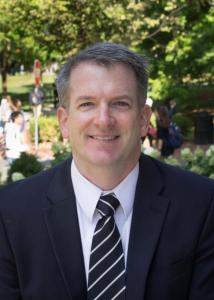 Developing a Digital Biomarker for Monitoring Musculoskeletal Injury Risk Using Personal Sensing2017/2018Idan Shalev, College of Health and Human Development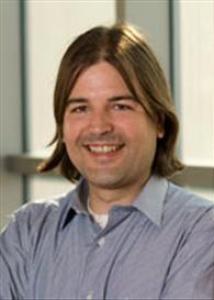 Integrating Dynamic Biological Mechanisms with Daily Momentary Assessments to investigate Biological Embedding of Early-Life Adversity	